                                THÔNG TIN ỨNG VIÊN				                Vị trí dự tuyển: ............................................I. THÔNG TIN CÁ NHÂN:Họ và tên:			  Ngày sinh:		 Nơi sinh:	Giới tính: 			 Nam                     	 NữSố CMTND:			 Ngày cấp:		Nơi cấp:Tình trạng hôn nhân: 		 Độc thân                	 Đã kết hôn		 Khác	Quê quán: …………………………….	Nguyên quán:………………………………………………….Hộ khẩu thường trú: ………………………………………………………………………………………Nơi thường trú: ……………………………………………………………………………………………Địa chỉ liên lạc: ……………………………………………………………………………………………Mã số thuế cá nhân:………………………………………………………………………………………..Số sổ BHXH:…………………………………………………………………Địa chỉ email:	…………  ……               ĐT cố định:…………………      ĐTDĐ:……………………..Mức lương mong muốn:   ………….  triệu đồng/tháng.II. QUÁ TRÌNH HỌC TẬP & CÁC KHÓA ĐÀO TẠO: (Ghi các bằng cấp, chứng chỉ chính)III. NGOẠI NGỮ: (Ghi: Tốt, Khá, Trung Bình, Kém)IV. QUAN HỆ GIA ĐÌNH (Ứng viên ghi rõ thông tin Bố, mẹ, anh chị em ruột; Vợ/chồng, con; Và ghi rõ tên các cán bộ đang làm việc tại PSI mà ứng viên có mối quan hệ họ hàng).V. QUÁ TRÌNH CÔNG TÁC: (Bắt đầu từ công việc gần đây nhất)VI. KỸ NĂNG: (nêu rõ điểm mạnh, điểm yếu của bản thân)VII. LIÊN HỆ: (trong trường hợp không liên hệ được với ứng viên)Tôi cam đoan những thông tin được cung cấp trên đây là đúng sự thật. Tôi đồng ý để PSI thực hiện các điều tra xác minh những thông tin về cá nhân, quá trình làm việc, tình hình tài chính, sức khỏe hoặc các vấn đề liên quan khác cần thiết cho việc ra quyết định tuyển dụng của PSI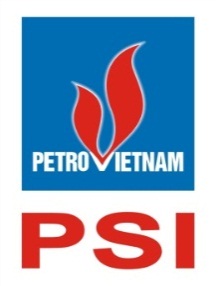 CÔNG TY CỔ PHẦN CHỨNG KHOÁN DẦU KHÍSố 18 Lý Thường Kiệt, Hoàn Kiếm, Hà NộiĐT: (84-4) 39343888; Fax: (84-4) 39343999Email: psi@psi.vn     Website: www.psi.vnThời gianbắt đầuThời giankết thúcTrường/Đơn vị đào tạoChuyên ngànhHệđào tạoLoại hìnhđào tạoXếploạiNgoại ngữ có thể sử dụngNgheNóiĐọcViếtTiếng Anh ……….Mối quan hệHọ và tênNăm sinhQuê quánNghề nghiệp, Đơn vị công tác, Công tyChức danh/vị trí hiện nayChức danh/vị trí hiện nay Thời gian công tácCấp trên trực tiếp(Họ tên và chức danh)1. Tên:    Địa chỉ:    Điện thoại:Từ:   ...../....../............Đến: ..../....../.............Công việc được phân công, trách nhiệm, thành tích đạt được: …………………………………………………………………………………………………………………………………………………………………………………………………………………………………………………………………………………………………………………………………………………………………………………………………………………………………………………………………………………………………………Công việc được phân công, trách nhiệm, thành tích đạt được: …………………………………………………………………………………………………………………………………………………………………………………………………………………………………………………………………………………………………………………………………………………………………………………………………………………………………………………………………………………………………………Công việc được phân công, trách nhiệm, thành tích đạt được: …………………………………………………………………………………………………………………………………………………………………………………………………………………………………………………………………………………………………………………………………………………………………………………………………………………………………………………………………………………………………………Công việc được phân công, trách nhiệm, thành tích đạt được: …………………………………………………………………………………………………………………………………………………………………………………………………………………………………………………………………………………………………………………………………………………………………………………………………………………………………………………………………………………………………………Công việc được phân công, trách nhiệm, thành tích đạt được: …………………………………………………………………………………………………………………………………………………………………………………………………………………………………………………………………………………………………………………………………………………………………………………………………………………………………………………………………………………………………………Mức lương hiện hưởng:  Đang làm   Đã chấm dứt Đang làm   Đã chấm dứtLý do chấm dứt:Lý do chấm dứt:2. Tên: ……………    Địa chỉ: ………..    Điện thoại: ……..Từ:   ...../....../............Đến: ..../....../.............Công việc được phân công, trách nhiệm, thành tích đạt được:…………………………………………………………………………………………………………………………………………………………………………………………………………………………………………………………………………………………………………………………………………………………………………………………………………………………………………………………………………………………………………Công việc được phân công, trách nhiệm, thành tích đạt được:…………………………………………………………………………………………………………………………………………………………………………………………………………………………………………………………………………………………………………………………………………………………………………………………………………………………………………………………………………………………………………Công việc được phân công, trách nhiệm, thành tích đạt được:…………………………………………………………………………………………………………………………………………………………………………………………………………………………………………………………………………………………………………………………………………………………………………………………………………………………………………………………………………………………………………Công việc được phân công, trách nhiệm, thành tích đạt được:…………………………………………………………………………………………………………………………………………………………………………………………………………………………………………………………………………………………………………………………………………………………………………………………………………………………………………………………………………………………………………Công việc được phân công, trách nhiệm, thành tích đạt được:…………………………………………………………………………………………………………………………………………………………………………………………………………………………………………………………………………………………………………………………………………………………………………………………………………………………………………………………………………………………………………Mức lương đã hưởng: Mức lương đã hưởng: Lý do chấm dứt:Lý do chấm dứt:Lý do chấm dứt:3. Tên:    Địa chỉ:       Điện thoại:3. Tên:    Địa chỉ:       Điện thoại:Từ:   ...../....../............Đến: ..../....../.............Công việc được phân công, trách nhiệm, thành tích đạt được:…………………………………………………………………………………………………………………………………………………………………………………………………………………………………………………………………………………………………………………………………………………………………………………………………………………………………………………………………………………………………………Công việc được phân công, trách nhiệm, thành tích đạt được:…………………………………………………………………………………………………………………………………………………………………………………………………………………………………………………………………………………………………………………………………………………………………………………………………………………………………………………………………………………………………………Công việc được phân công, trách nhiệm, thành tích đạt được:…………………………………………………………………………………………………………………………………………………………………………………………………………………………………………………………………………………………………………………………………………………………………………………………………………………………………………………………………………………………………………Công việc được phân công, trách nhiệm, thành tích đạt được:…………………………………………………………………………………………………………………………………………………………………………………………………………………………………………………………………………………………………………………………………………………………………………………………………………………………………………………………………………………………………………Công việc được phân công, trách nhiệm, thành tích đạt được:…………………………………………………………………………………………………………………………………………………………………………………………………………………………………………………………………………………………………………………………………………………………………………………………………………………………………………………………………………………………………………Mức lương đã hưởng: Mức lương đã hưởng: Lý do chấm dứt:Lý do chấm dứt:Lý do chấm dứt:SttHọ và tênQuan hệSố điện thoại (Cố định/ ĐTDĐ)